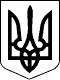 УКРАЇНАЖИТОМИРСЬКА ОБЛАСТЬНОВОГРАД-ВОЛИНСЬКА МІСЬКА РАДАРОЗПОРЯДЖЕННЯМІСЬКИЙ ГОЛОВАвід 15.06.2016     № 147 (о)Про розгляд пропозицій та зауважень, висловлених депутатами та міським головою під час підготовки та проведення п’ятої сесії міської ради сьомого скликанняКеруючись пунктами 2, 7, 19, 20 частини четвертої статті 42 Закону України „Про місцеве самоврядування в Україні“, статтею 23 Закону України „Про статус депутатів місцевих рад“, статтею 48 Регламенту Новоград-Волинської міської ради сьомого скликання, враховуючи пропозиції, зауваження, висловлені депутатами, головами постійних комісій, міським головою під час підготовки та проведення п’ятої сесії міської ради сьомого скликання:1. Керівникам виконавчих органів міської ради вжити заходи з розгляду та виконання пропозицій і зауважень депутатів міської ради та міського голови, які висловлені під час підготовки та проведення п’ятої сесії міської ради сьомого скликання, що додаються.2. Посадовим особам, зазначеним у додатку, інформацію про виконання цього розпорядження довести до відома секретаря міської ради Пономаренко О.А. і до 22.06.2016 подати у паперовому і електронному вигляді організаційному відділу міської ради для узагальнення та інформування на черговій сесії міської ради сьомого скликання.     3. Контроль за виконанням цього розпорядження покласти на секретаря міської ради Пономаренко О.А.Міський голова				                                                  В.Л.Весельський Додаток до розпорядження міського головивід 15.06.2016    №147(о)Пропозиції і зауваження депутатів та міського голови, які висловлені під час підготовки та проведення п’ятої сесії міської ради сьомого скликанняЗаступник керуючого справами виконавчого комітету, начальникорганізаційного відділу міської ради						                   Н.В.Марчук№ з/пКим внесено пропозицію, зауваженняЗміст пропозицій та зауваженьПосадові особи міської ради, відповідальні за розгляд та реалізацію 1.Весельський В.Л.Підготувати лист в.о. начальника відділу поліції ГУНП в Житомирській області Коптійчуку П.М. щодо інформування на шостій сесії міської ради сьомого скликання про стан законності, боротьби із злочинністю, охорони громадського порядку та результати діяльності на території міста Новограда-Волинського; надіслати запрошення начальнику ГУНП в Житомирській області Печененку В.П. щодо участі у пленарному засіданні.Пономаренко О.А.Марчук Н.В.2.Остапчук О.Л.Передбачити в умовах аукціону з продажу нежитлової будівлі на вул. Дружби, 50А норму щодо розміщення бібліотеки в зазначеному приміщенні.Колотов С.Ю.Богданчук О.В.3.Легенчук А.В.Управлінню житлово-комунального господарства, енергозбереження та комунальної власності міської ради підготувати та внести на розгляд наступної сесії такі питання:- про виділення коштів на капремонт ліфтів на умовах співфінансування мешканцями у розмірі 5 %;- про передачу на баланс УЕ та КВ міської ради гуртожитку міськрай ТМО на вул. Чехова та приміщення туб- та шкірвендиспансерів;- про виділення коштів у сумі 196 тис. грн на проведення капремонту лазні.Богданчук О.В.4.Легенчук А.В.Управлінню житлово-комунального господарства, енергозбереження та комунальної власності міської ради підготувати та внести на розгляд чергової сесії міської ради проект Програми щодо благоустрою та облаштування спортивних і дитячих майданчиків на умовах співфінансування.Богданчук О.В.5.Легенчук А.В.Управлінню містобудування, архітектури та земельних відносин міської ради розробити Положення про передачу земельних ділянок у постійне користування для ОСББ та внести його на розгляд міської ради.Колотов С.Ю.Гудзь Д.С.6.Юшманов І.Г.Управлінню житлово-комунального господарства, енергозбереження та комунальної власності міської ради на черговій сесії міської ради проінформувати депутатів про використання службових квартир, наданих колишнім керівникам прокуратури та поліції.Богданчук О.В.7.Федорчук В.Г.Визначити потребу в коштах на виготовлення проектно-кошторисної документації на будівництво дамби та пішохідного мосту в районі колишнього пивзаводу.Богданчук О.В.8.Погоджувальна радаУправлінню житлово-комунального господарства, енергозбереження та комунальної власності міської ради підготувати інформацію щодо розміру орендної плати, встановленого  державному підприємству поштового зв’язку „Укрпошта“ в інших містах України.Богданчук О.В.9.Погоджувальна радаОрганізувати обговорення з питання щодо утворення спільного дорадчого органу з числа голів постійних комісій та фракцій міської і районної рад з метою ефективної співпраці у вирішенні спільних проблемних питань та внести відповідний проект рішення на чергову сесію міської ради.Пономаренко О.А.10.Весельський В.Л.Оприлюднити в місцевих засобах масової інформації перелік доріг, де буде проводитись капітальний ремонт в 2016 році.Богданчук О.В.Левицька М.Я.